Compare and Contrast
Graphic Organizers compare - to examine (two or more objects, ideas, people, etc.) in order to note similarities and differences; to compare two pieces of literary work (Webster's. p 416): contrast - to compare in order to show unlikeness or differences; note the opposite natures, purposes, etc., of: Contrast the political rights of Romans and Greeks (Webster's. p 442).compare liken, assimilate, similize, liken to, compare with; make or draw a comparison, analogize, relate; metaphorize; draw a parallel; match; examine side by side, view together; weigh or measure against, contrast oppose, set in opposition, set off against, set in contrast, counterpose, note similarities and differences (Chapman, 1977).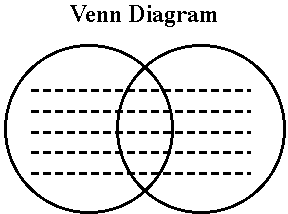 